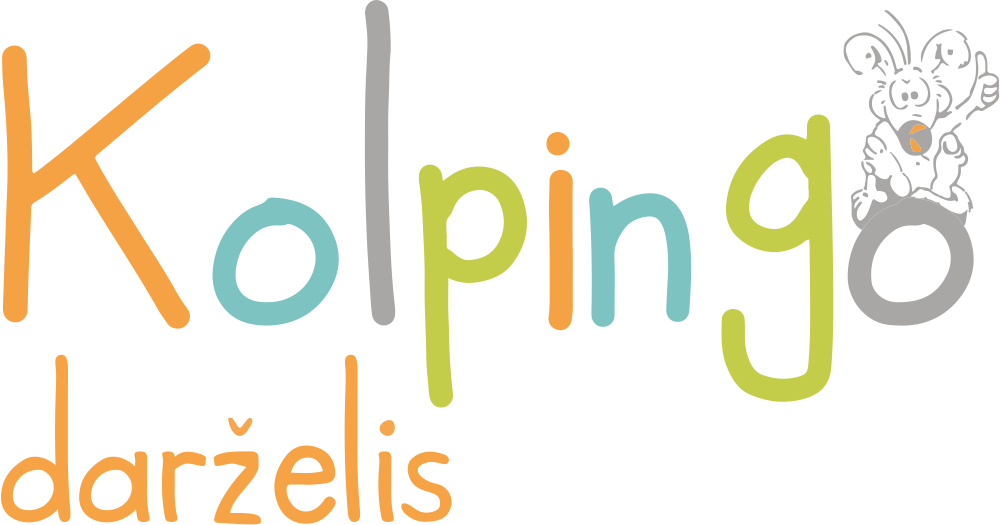 Keturmečių grupės ugdymo programaKompetencijaPamokėlė (rytas)Kasdieninė veiklaĮvykiai (planuojama mėn į priekį)SOCIALINIS-EMOCINIS UGDYMASPIRMADIENISPamokėlė „Pažinkime jausmus“ (ugd. Daiva)Ryto ratas,Darbo su jausmais praktika grupės gyvenime.Tėvų ir vaikų socialinio emocinio ugdymo vakarasDAILĖPIRMADIENIS Dailės pamokėlė(ugd. Daiva vėliau ir Vilma)Darbeliai pagal savaitės tematiką,Dailės priemonių prieinamumas laisvalaikiu.Švenčių apipavidalinimas,Dalyvavimas parodose,Dailės edukacijos.KALBINIS LAVINIMASANTRADIENISLietuvių kalbos pamokėlė: eilėraštukai, knygos, raidės…(ugd. Daiva ir mok. Evelina)Pasidalinimo ir papasakojimolaikas ryto rate,Pasakos laikas,Žaidžiame teatrą.Poezijos, teatro elementai metinėse šventėse;Teatro edukacijaSVEIKATA IR SPORTASANTRADIENISSveiko judesio užsiėmimas (aukl. Daiva vėliau ir LSU specialistai)Kasdieninės makštosJudrieji žaidimai lauke ir viduje.Šeimos sporto šventėMUZIKATREČIADIENISMuzikos pamoka (11.00 val.)(mok. Dovilė)Muzikinis fonas skirtingu dienos metu; dainelės ir žaidimai dienojeMuzikinė programa metų šventėseMuzikos edukacijaPAŽINIMOKETVIRTADIENISTyrinėjimas, eksperimentavimas, stebėjimas.PENKTADIENISMatematikos įvadas su Numicon (11.00 val.) (mok. Evelina)Stebėjimas ir tyrinėjimas pasivaikščiojimų metu;Žaidimas su edukacinėmis priemonėmis.Pamokėlėse įgytų žinių pritaikymas žaidžiant su Numicon priemonėmis.Teminės edukacijosMatematinis ugdymas su Numicon „Pamokėlė vaikams ir tėveliams“ŠOKISPENKTADIENISŠokio pamokėlė (ugd. Daiva)Šokiai, žaidimai ir rateliai dienos metu.Šokio elementai šventėseANGLŲ KALBABendravimas su savanoriu.